Об утверждении норм питания учащихся общеобразовательных учреждений Соль-Илецкого городского округаВ целях осуществления комплекса мер по дальнейшему развитию системы организации школьного питания, отвечающего современным требованиям санитарных правил и норм, обеспечивающим школьников полноценным сбалансированным питанием с целью уменьшения количества заболеваний детей, повышения их умственной и физической работоспособности, обеспечения качества и безопасности питания детей, улучшения рационов питания, расширение ассортимента продукции с учетом мнения медицинских работников, родителей, учащихся в соответствии с Федеральным законом от 29.12.2012 года № 273-ФЗ «Об образовании в Российской Федерации», постановляю:1. Утвердить следующие нормы питания учащихся общеобразовательных учреждений Соль-Илецкого городского округа:1.1. Для обучающихся 1-4 классов общеобразовательных учреждений Соль-Илецкого городского округа:1.1.1.  Средняя стоимость горячего завтрака или полдника на одного обучающегося:за счет средств бюджета городского округа:- 0,65 рублей в день на одного учащегося, исходя из среднегодовой численности учащихся, количества учебных дней (34 недели*5 дней) и коэффициента посещаемости детьми образовательных организаций, реализующих образовательные программы общего образования, с учетом пропусков по болезни, участия в олимпиадах, соревнованиях и прочих причин – 0,83;за счет средств областного бюджета:- 11,52 рублей в день на одного учащегося, исходя из среднегодовой численности учащихся, количества учебных дней (34 недели*5 дней) и коэффициента посещаемости детьми образовательных организаций, реализующих образовательные программы общего образования, с учетом пропусков по болезни, участия в олимпиадах, соревнованиях и прочих причин – 0,83;за счет средств федерального бюджета:- 52,46 рублей в день на одного учащегося, исходя из среднегодовой численности учащихся, количества учебных дней (34 недели*5 дней) и коэффициента посещаемости детьми образовательных организаций, реализующих образовательные программы общего образования, с учетом пропусков по болезни, участия в олимпиадах, соревнованиях и прочих причин – 0,83.1.1.2. Средняя стоимость горячего обеда на одного обучающегося:за счет средств бюджета городского округа:- 0,94 рублей в день на одного учащегося, исходя из среднегодовой численности учащихся, количества учебных дней (34 недели*5 дней) и коэффициента посещаемости детьми образовательных организаций, реализующих образовательные программы общего образования, с учетом пропусков по болезни, участия в олимпиадах, соревнованиях и прочих причин – 0,83;за счет средств областного бюджета:- 16,82 рублей в день на одного учащегося, исходя из среднегодовой численности учащихся, количества учебных дней (34 недели*5 дней) и коэффициента посещаемости детьми образовательных организаций, реализующих образовательные программы общего образования, с учетом пропусков по болезни, участия в олимпиадах, соревнованиях и прочих причин – 0,83;за счет средств федерального бюджета:- 76,64 рублей в день на одного учащегося, исходя из среднегодовой численности учащихся, количества учебных дней (34 недели*5 дней) и коэффициента посещаемости детьми образовательных организаций, реализующих образовательные программы общего образования, с учетом пропусков по болезни, участия в олимпиадах, соревнованиях и прочих причин – 0,83.1.2. Для обучающихся 5-11 классов:за счет средств бюджета городского округа:- 5 рублей в день на одного учащегося, исходя из среднегодовой численности учащихся, количества учебных дней (34 недели*6 дней) и коэффициента посещаемости детьми образовательных организаций, реализующих образовательные программы общего образования, с учетом пропусков по болезни, участия в олимпиадах, соревнованиях и прочих причин – 0,83;за счет средств областного бюджета:- 8 рублей в день на одного учащегося, исходя из среднегодовой численности учащихся, количества учебных дней (34 недели*6 дней) и коэффициента посещаемости детьми образовательных организаций, реализующих образовательные программы общего образования, с учетом пропусков по болезни, участия в олимпиадах, соревнованиях и прочих причин – 0,83.2. Признать утратившим силу Постановление администрации муниципального образования Соль-Илецкий городской округ Оренбургской области от 29.12.2022 № 2691-п «Об утверждении норм питания учащихся общеобразовательных учреждений Соль-Илецкого городского округа».3. Контроль за исполнением настоящего постановления возложить на заместителя главы администрации Соль-Илецкого городского округа по социальным вопросам Абубакирову Л.А.4. Постановление вступает в силу после его официального опубликования и распространяет свое действие на правоотношения, возникшие с 1 января 2024 года.Разослано: Прокуратуре Соль-Илецкого района, Министерству образования, Управлению образования, Финансовому управлению, Организационному отделу.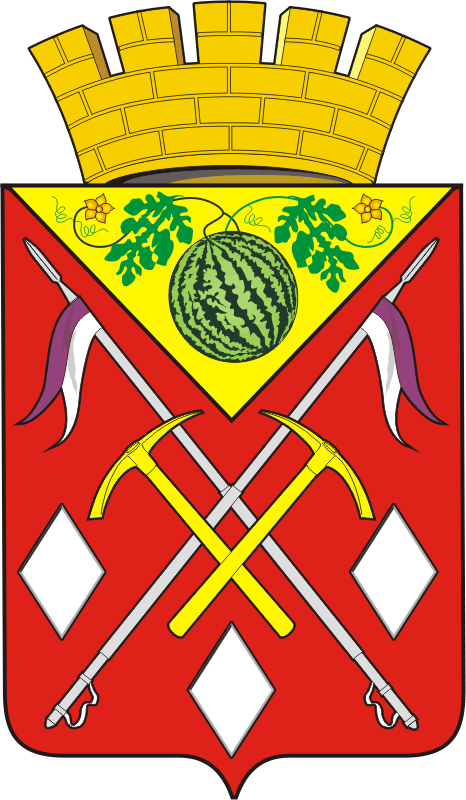 АДМИНИСТРАЦИЯМУНИЦИПАЛЬНОГООБРАЗОВАНИЯСОЛЬ-ИЛЕЦКИЙГОРОДСКОЙ ОКРУГОРЕНБУРГСКОЙ ОБЛАСТИПОСТАНОВЛЕНИЕ24.01.2024 № 160-пГлава муниципального образованияСоль-Илецкий городской округ 				 В.И.Дубровин